CyranoDossier pédagogiqueJanette K. BaylesTable des matièresFiche pédagogique Professeur					p. 2-4Fiche apprenant								p. 5-6Fiche pédagogique qui accompagne le DVD			p. 7-10Fiche technique qui accompagne le DVD				p. 11-12Source : http://iranian.com/main/blog/darius-kadivar/cyrano-de-bergeracs-nose-tirade-act-i-scene-iv.htmlFiche pédagogique document audiovisuel - Professeur Activité  1 : Qu’est-ce que le titre évoque pour vous ?  Notez vos idées.Activité  2 :  Choix multiple.  Écoutez la première partie du film et encerclez la bonne réponse.1)  Les parents discutent :de leurs enfants.		d’une sortie avec des amis.		de politique.2)  Le père se rend au travail :	en vélo.		en conduisant.			en se faisant conduire par un chauffeur.3)  La jeune fille est ______________ de recevoir des lettres de son admirateur secret.	contente		mécontente		effrayée4)  Son admirateur secret lui propose des’écrire			se parler au téléphone			se rencontrer au café5)  Elle devrait reconnaitre son admirateur secret pardes fleurs		la couleur de sa chemise		une certaine phraseActivité 3:  Choix multiples.1)  En voyant arriver le jeune homme, la jeune fille a d’abord cru que c’était :un mendiant			un vendeur de fleurs		son admirateur secret2)  Ensuite, elle s’est rendu compte que c’était en réalité :un mendiant			un vendeur de fleurs		son admirateur secretActivité 4 :  Discutez vos réponses aux questions suivantes avec un(e) partenaire.Imaginez les sentiments du jeune homme.2)  Imaginez les sentiments de la jeune fille.3)  Est-ce que ce film est efficace pour lutter contre le racisme ?Activité 5:  Ecrivez une lettre d’une page et demie en suivant la consigne là-dessous. Mettez-vous à la place de la jeune fille, qui voudrait écrire une lettre à son admirateur secret pour exprimer ses sentiments.Mettez-vous à la place de la jeune fille, qui écrit un mèl à sa copine pour lui raconter ce qui s’est passé.Fiche apprenant.  Niveau intermédiaire / B1 Cyrano Activité  1 : Qu’est-ce que le titre « Cyrano » évoque pour vous ?  Notez vos idées ci-dessus.Activité  2 :  Choix multiple.  Écoutez la première partie du film et encerclez la bonne réponse.1)  Les parents discutent :de leurs enfants.		d’une sortie avec des amis.		de politique.2)  Le père se rend au travail :	en vélo.		en conduisant.			en se faisant conduire par un chauffeur.3)  La jeune fille est ______________ de recevoir des lettres de son admirateur secret.	contente		mécontente		effrayée4)  Son admirateur secret lui propose des’écrire			se parler au téléphone			se rencontrer au café5)  Elle devrait reconnaitre son admirateur secret pardes fleurs		la couleur de sa chemise		une certaine phraseActivité 3:  Choix multiples.  Écoutez la deuxième partie du film et encerclez la bonne réponse.1)  En voyant arriver le jeune homme, la jeune fille a d’abord cru que c’était :un mendiant			un vendeur de fleurs		son admirateur secret2)  Ensuite, elle s’est rendu compte que c’était en réalité :un mendiant			un vendeur de fleurs		son admirateur secretActivité 4 :  Discutez vos réponses aux questions suivantes avec un(e) partenaire.Imaginez les sentiments du jeune homme.2)  Imaginez les sentiments de la jeune fille.3)  Est-ce que ce film est efficace pour lutter contre le racisme ?Activité 5: Ecrivez une lettre de 200 mots en suivant la consigne là-dessous.1) Mettez-vous à la place de la jeune fille, qui voudrait écrire une lettre à son admirateur secret pour exprimer ses sentiments.Cyranode Vincent LindonI.	Fiche techniqueRéalisation :		Vincent LindonScénario :	Guillaume Leroy, 25 ans, ingénieur technico-commercialDurée :			5 min. 30Acteurs :			Eléonore Gosset				François BerléandManoëlle GaillardGuy-Pierre MineurAge cible :			à partir de 14 ansNiveau linguistique :	à partir de 4 ans de françaisRésuméMarie vit chez ses parents, dans les beaux quartiers. Un admirateur anonyme lui envoie des lettres romantiques. Elle ne sait pas qui il est, mais se laisse séduire. Il lui donne le premier rendez-vous...Les personnagesMarieJeune fille typique de la bourgeoisie française, elle est jolie, n’a pas de tracas existentiels et prend la vie comme elle vient. Malgré sa légèreté d’esprit, elle ne manque pas d’une certaine sensibilité. Elle tombe sous le charme des lettres de son admirateur.L’entourage de MarieLa famille de Marie est très aisée. Rien ne manque : ni la grande maison, ni la belle voiture avec chauffeur, et certainement pas l’argent. Le père est un homme d’affaires occupé, souvent en voyage. Comme l’exigent les règles traditionnelles des familles « comme il faut », la mère s’occupe des enfants et de la maison.L’auteur des lettresRomantique, drôle et sensible : voilà comment il apparaît dans ses lettres. Il écrit bien et son style plaît à Marie. Elle s’imagine un jeune homme idéal, un peu rétrograde mais conforme aux stéréotypes modernes.Introduction du film par l’image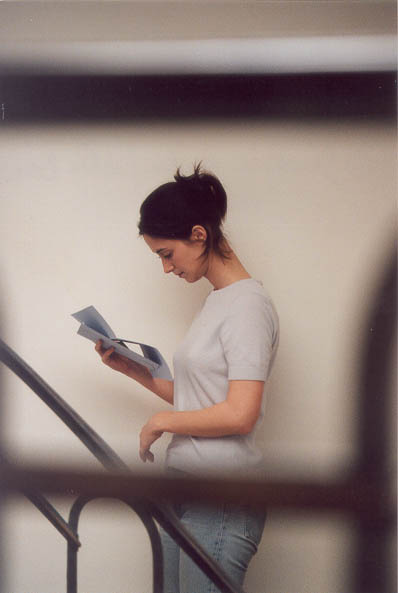 Imaginez la lettre que Marie est en train de lire. Imaginez ce à quoi elle est en train de penser.Extrait de dialogueMarie est au téléphone. Elle lit les lettres à son interlocuteur.« Je sais que cela peut vous effrayer de recevoir de mes nouvelles par le courrier, mais je vous en conjure : n’ayez pas peur. Ce n’est pas du harcèlement, mais juste un jeune homme qui est sous le charme. Si vous en avez assez, demain mettez un chandail ou un chemisier jaune. Je comprendrai. »Non, y a pas de signature. En tout cas, c’est pas n’importe qui, il a une très belle écriture. Ouais...« Ca vous va bien de lire mes lettres, vous étiez ravissante hier. J’adore votre robe. J’adore l’intelligence et la grâce avec laquelle vous avez l’art de vous ennuyer. Vous ne faites rien comme les autres. »C’est beau, non ?La cinquième, je crois.Oh non, j’adore ! C’est hyper agréable de se faire faire la cour ! Attends, j’ai l’impression d’être au XVIème siècle et d’avoir un prétendant anonyme.« Je vais essayer de ne plus écrire, comme ça j’aurai l’impression de vous manquer. Sans connaître quelqu’un, on devient vite idiot. Je ne sais plus quoi vous dire... Si j’étais Joe Dassin, on ira où tu voudras, quand tu voudras, et on s’aimera encore quand l’amour sera mort... »Arrête, elle est vraiment marrante, celle-là, avoue !« Je prends mon courage à deux mains. Je vous donne rendez-vous. Je serai Place de la Contrescarpe à 15h lundi. Je vous attendrai au Café La chope. Et pour être romantique jusqu’au bout, j’aurai des roses à la main. J’espère secrètement que vous ne viendrez pas. Vivement lundi ! Et puis tiens, je vous embrasse. Signé : moi. »Je sais pas quoi faire. Qu’est-ce que tu ferais, toi ?Allusion à la chanson française:Joe Dassin était un grand chanteur francais dans les années ... . Il est réputé pour ses chansons d’amour un peu trop kitsch, comme celle que l’auteur des lettres cite : „On ira ou tu voudras, quand tu voudras, et on s’aimera encore quand l’amour sera mort.“ Qui est l’équivalent américain de Joe Dassin ? Est-ce que les lettres plaisent à Marie ?  Imaginez les répliques de l’interlocuteur de Marie.  Est-ce que vous pensez que Marie ira au rendez-vous ? Si oui, imaginez comment cela se passe et décrivez l’auteur des lettres. Si non, expliquez pourquoi.Pistes d’observation Décrivez le milieu social de Marie. Pour vous aider, observez : la table du petit déjeuner, la voiture, les sujets de conversation des parents, la maison...Le père de Marie lit Le Figaro.  Qu’est-ce que cela révèle sur ses orientations politiques ? Si vous ne connaissez pas Le Figaro, prenez la question en sens inverse : vous pouvez deviner les opinions politiques du père de Marie, et en déduire celles du journal. A votre avis, quel genre d’éducation est-ce que Marie a reçu ? Quelles sont les valeurs qui comptent le plus à ses yeux ?La façon de filmer la richesse du milieu de Marie est partiale.  Quel parti est-ce qu’elle défend ?Pistes d’exploitationLe titreCyrano de Bergerac est le héros d’une pièce de théâtre d’Edmond Rostand. Il est amoureux de la belle Roxane mais n’ose pas lui faire la cour parce qu’il a un complexe : l’ampleur de son nez. Il est un écrivain talentueux et ses lettres séduisent Roxane. Seulement, ce n’est pas Cyrano qui signe les lettres, mais le jeune et beau Christian, dont Roxane tombe éperdument amoureuse. Mais sa désillusion et déception sont grandes lorsqu’elle apprend que Christian n’était pas l’auteur des lettres... Comparez les histoires de Cyrano de Bergerac et de l’admirateur de Marie. Comment est-ce que vous trouvez le choix du titre ? Imaginez le genre d’homme que Marie s’attendait à rencontrer. Qu’est-ce qui a façonné cette image ?  Est-ce que vous pensez que Marie se rend compte qu’elle est pétrie de préjugés qui lui ont été inculqués par son éducation.  Est-ce que vous pensez qu’elle va essayer de combattre ces préjugés après l’expérience qu’elle vient d’avoir avec son admirateur anonyme ? Imaginez l’appel téléphonique qu’elle passera le soir de ce premier rendez-vous.CYRANORESUME		Marie, jeune fille de bonne famille, habite dans les beaux quartiers. Elle reçoit quotidiennement les lettres enflammées d’un talentueux écrivain anonyme. Vient le jour de leur premier rendez-vous… Acceptera-t-elle son amoureux transi ?FICHE TECHNIQUERéalisation : Vincent Lindond’après un sujet original de Guillaume Leroyscénario et adaptation de Vincent Lindon Acteurs principaux : Eléonore Gosset, François Berléand, Manoëlle Gaillard, Guy-Pierre MineurImage : Pascal RidaoSon : Lucien BalibarMontage : Pascale ChavanceMusique : Rickie Lee JonesFormat : 35 mm - couleur - 1.85 - dolby SRDurée : 6 min. POINTS DE VUEPoint de vue de Vincent Lindon« Une si belle cause, un producteur entreprenant la fleur au fusil… Des gens au service du cinéma, comme tous les hommes qui ont aidé à faire ces films, y’a plus qu’à… Alors voilà, on a…On a quoi ? On a fait un baptême du cinéma, j’ai tourné 3 jours, vivement les 300 autres ! »Point de vue de d.f.c.r. : Le prince charmantA quoi rêve une jeune fille des beaux quartiers recevant des lettres enflammées d'un amoureux transi ? A l'âme sœur ? A l'amant ? A l'amour ? Qu'imagine-t-elle ? Que fantasme-t-elle ?Le raciste réagit souvent à une peur fantasmée. La peur de l'étranger se trouve souvent présente dans les communautés closes, homogènes, sans - précisément - l'ombre d'élément étranger.Marie ne peut imaginer que l'homme qui se présente devant elle, l'homme, écrivain des lettres reçues, lues et relues, qui ont porté son imaginaire jusqu'à transgresser son éducation (se rendre à ce rendez-vous), que cet homme puisse avoir la peau foncée. Elle n'a pas regardé les fleurs, ses habits, ses traits. Elle n'a vu que sa couleur de peau, l'a associée à celle des vendeurs de fleurs à la sauvette et l’a rejetée.Qu'attendait-elle donc ? Une image plus proche d'un père, d'un grand frère, d'un héros d'aventure ? Nous ne le saurons jamais. Après tout Roxane n'avait pas reconnu Cyrano parce qu'il était laid, ou parce qu'il était son cousin ?Nous touchons là du doigt le réservoir à préjugés, vecteur de tous les racismes possibles : l'imaginaire. L'éducation, l'environnement de l'enfant ont construit et façonné cet imaginaire. Pourtant l'enfant ne naît pas avec ces a priori. Il les acquiert et les dépasse s'il s'y emploie. Si on lui apprend.Filmographie de Vincent Lindon,  le réalisateurCyrano  est sa première réalisation.Acteur : 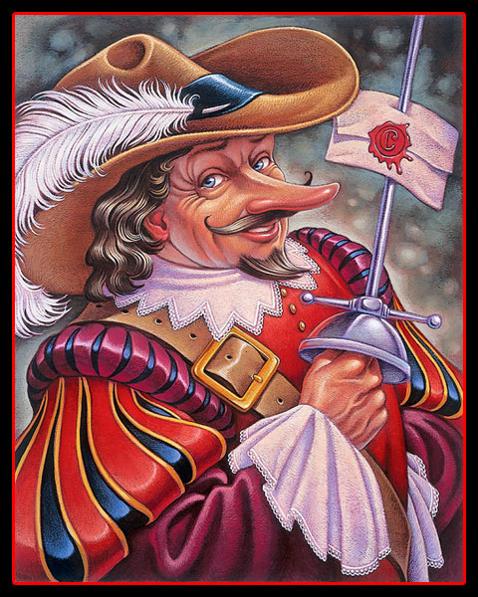 TitreCyrano (5m30s)http://lewebpedagogique.com/jeanconde/ressources-audiovisuelles-a-didactiser/ http://www.dailymotion.com/video/xkow5k_cyrano_shortfilmsNiveau/ publicB1Pré-requisLexique de la vie quotidienne, lexique de la routine matinale. Pouvoir raconter des événements au passé (passé composé et imparfait).Objectifs pragmatiques :  Rédiger une lettre au passé.linguistiques :  Prendre conscience des formules de salutations et de politesse dans une lettre ; exprimer des sentiments.Socio-culturels :  Sensibiliser les étudiants au racisme inconscient.Typologie d’activité(Quelles tâches vont être réalisées pour travailler les objectifs annoncés ?)Production écrite : une lettre de la part de la jeune fille à son admirateur secret pour exprimer ses sentiments.Déroulement:  Séquence 1 (0-3m:46s)Le matin à la maisonAvant le visionnageActivité 1a :  Travail sur le titre.  On demande aux étudiants de faire des hypothèses sur le contenu de la vidéo à partir du titre.Activité 1b :  Travail sur le titre.  Alternativement, si les élèves ne reconnaissent pas l’allusion à Cyrano de Bergerac, demandez-leur au préalable de faire de la recherche Internet sur la pièce. (Qui était Cyrano?  Comment était-il ?  Quels problèmes a-t-il dû affronter dans la pièce ?)Activité 1c :  Travail sur l’image. On peut demander aux élèves de dégager des thèmes généraux de la pièce à partir de l’image ci-dessus.Pendant le visionnageOn demande aux étudiants de lire Activité 2 et de prendre quelques notes pendant le visionnage.Après le visionnageDemandez aux étudiants s’ils veulent revoir le segment une deuxième fois.Activité  2 : Discussion des réponses en grand groupe.Questions orales :  De quelle classe sociale est la famille, à votre avis ?  Quels éléments vous permettent de deviner la classe sociale ?Qu’est-ce qui va se passer par la suite, selon vous ?Déroulement : Séquence 2 (3m:46s-4m:56s) L’admirateur secretAvant le visionnageOn demande aux étudiants de regarder en se concentrant sur les expressions et les sentiments des personnages. Après le visionnageOn demande aux étudiants de répondre aux questions de l’activité 3.Activité 3 : Discussion des réponses en grand groupe.Activité 4:  Travail en binômes et ensuite la mise en commun.Activité 5 :  Annonce de la consigne de la production écrite.Séance de remue-méninges : Quelles sont des formules de salutation et de politesse utilisées dans les lettres ?2005 - Selon Charlie (Nicole Garcia) 2004 - L'Avion (Cédric Kahn) La Moustache (Emmanuel Carrère) 2003 - La Confiance règne (Etienne Chatiliez) Les Clefs de bagnole (Laurent Baffie) 2002 - Le Coût de la vie (Philippe Le Guay) Filles uniques (Pierre Jolivet) Le Frère du guerrier (Pierre Jolivet) 2001 - Vendredi soir (Claire Denis) Chaos (Coline Serreau) 2000 - Mercredi folle journée (Pascal Thomas) 1999 - Ma petite entreprise (Pierre Jolivet) 1998 - Pas de scandale (Benoît Jacquot) Belle Maman (Gabriel Aghion) L' Ecole de la chair (Benoît Jacquot) 1997 - Paparazzi (Alain Berberian) Le Septième Ciel (Benoît Jacquot) Fred (Pierre Jolivet) 1996 - La Belle Verte (Coline Serreau) Les Victimes (Patrick Grandperret) Le Jour du chien (Ricky Tognazzi) 1995 - La Haine (Mathieu Kassovitz) 1993 - L' Irresolu (Jean-Pierre Ronssin) 1992 - Tout ça... pour ça ! (Claude Lelouch ) La Crise (Coline Serreau) La Belle histoire (Claude Lelouch) 1990 - Netchaïev est de retour (Jacques Deray) Gaspard et Robinson (Tony Gatlif) La Baule-les-Pins (Diane Kurys) 1989 - Il y a des jours... et des lunes (Claude Lelouch) 1988 - L' Etudiante (Claude Pinoteau) Quelques jours avec moi (Claude Sautet) 1987 - Dernier été à Tanger (Alexandre Arcady) 1986 - Un homme amoureux (Diane Kurys) Yiddish Connection (Paul Boujenah) Escort girl (Bob Swaim) Prunelle Blues (Jacques Otmezguine) Suivez mon regard (Jean Curtelin) 1985 - 37°2 le matin (Jean-Jacques Beineix) Parole de flic (José Pinheiro) 1984 - Notre histoire (Bertrand Blier) L'Addition (Denis Amar) 1983 - Le Faucon (Paul Boujenah)